VSTUPNÍ ČÁSTNázev moduluZáklady tvorby zahrady a krajinyKód modulu41-m-3/AH66Typ vzděláváníOdborné vzděláváníTyp moduluodborný teoretickýVyužitelnost vzdělávacího moduluKategorie dosaženého vzděláníH (EQF úroveň 3)Skupiny oborů41 - Zemědělství a lesnictvíKomplexní úlohaObory vzdělání - poznámky41-52-H/01 ZahradníkJe možné modul využít i v oboru vzdělání 41-52-E/01 Zahradnické práce.Délka modulu (počet hodin)28Poznámka k délce moduluPlatnost modulu od30. 04. 2020Platnost modulu doVstupní předpokladyzákladní matematické znalosti – Pythagorova věta, základní geometrické tvary a jejich rýsovánízákladní znalosti sortimentu dřevin a zahradních rostlinJÁDRO MODULUCharakteristika moduluCílem modulu je získání odborných teoretických znalostí ze základů kompozice a soustavy zeleně.Žáci získají teoretické znalosti v oblasti právních norem při zakládání zeleně, odborné znalosti kompozičních principů a uplatnění kompozičních prvků při zakládání zahrad a tvorbě krajiny, nezbytnou součástí modulu je získání znalostí o základech tvorby jednotlivých typů zahrad a krajinných úprav.Důraz při výuce modulu je kladen na přesnost uplatnění kompozičních principů a správnost použití kompozičních prvků při zakládání prvků zeleně.Očekávané výsledky učeníVýsledky vzdělávání dle RVP:orientuje se v projektové dokumentaci a samostatně pracuje podle sadovnických plánůzakládá, ošetřuje a udržuje zahradní a krajinné úpravyŽák:vysvětlí pojem kompozicevyjmenuje a charakterizuje kompoziční principy a prvkysprávně používá měřítka výkresůpopíše možnosti použití dřevin a květin v sadovnických úpraváchpopíše postup založení květinového záhonucharakterizuje jednotlivé typy zahrad a veřejné zeleněObsah vzdělávání (rozpis učiva)obsahový okruh v RVP Sadovnictví, venkovní květinářství a vazačstvíučivo Sadovnické a krajinářské činnostizeleň a životní prostředíplánování a projektování zelenězásady kompozicezakládání a údržba sadovnických a krajinářských úpravUčební činnosti žáků a strategie výukyVe výuce se doporučuje kombinovat níže uvedené metody výuky.Metody slovní:  výklad, popis, vysvětlovánířízený rozhovor, diskusepráce s informacemi (s internetem, s odbornou literaturou)Metody názorně-demonstrační:předvádění praktických činnostípoužití audiovizuální technikyMetody praktické:grafické činnosti, tvorba návrhů sadovnických plánůpopisování jednotlivých typů zahradních a krajinářských úpravUčební činnosti žákůŽáci v rámci teoretické výuky:seznamují se s právními normami v oblasti životního prostředí,popisují osazovací plány,pracují s měřítkem na sadovnických plánech,popíší uplatnění kompozičních a krajinotvorných principů a prvků v sadovnických plánech,pochopí uplatnění dřevin v kompozici zeleně,charakterizují možnosti uspořádání a formy výsadby dřevin v sadovnických úpravách,objasní možnosti uplatnění květin v kompozicích zeleně,popíší jednotlivé typy květinových záhonů,objasní postup zakládání květinových výsadeb,seznamují se s principy zakládání jednotlivých typů zahrad a veřejné zeleně,vyhledávají potřebné informace v odborné literatuře.Zařazení do učebního plánu, ročníkDruhý nebo třetí ročník. Odborná teoretická výuka může probíhat ve vyučovacím předmětu zaměřeném na krajinářství.VÝSTUPNÍ ČÁSTZpůsob ověřování dosažených výsledkůpísemné a ústní zkoušenísamostatná práce žáků: projekt, referát, vytvoření osazovacího plánuOvěřování probíhá ústně a písemně v rámci teoretické výuky. Hodnoceno je používání odborné terminologie, odborná správnost odpovědí, důraz je kladen na porozumění učivu.Kritéria hodnoceníorientuje se v projektové dokumentaci a samostatně pracuje podle sadovnických plánů,Žák:vysvětlí pojem kompozicevyjmenuje a charakterizuje kompoziční principy a prvkysprávně používá měřítka výkresůhodnocení: výborněŽák samostatně čte v sadovnickém plánu, samostatně charakterizuje pojem kompozice, samostatně vyjmenuje a charakterizuje jednotlivé kompoziční principy a prvky, samostatně správně používá měřítka na sadovnických plánech. Žák učivu porozuměl a umí jej aplikovat do praxe.hodnocení: chvalitebněŽák plně zvládá učivo, čte v sadovnickém plánu, žák učivu porozuměl a umí jej aplikovat do praxe. Dopouští se drobných chyb v intepretaci.hodnocení: dobřeŽák se orientuje v problematice, reaguje na doplňovací otázky a za pomoci vyučujícího čte v sadovnickém plánu, pod dohledem a s dopomocí vyučujícího pracuje s měřítkem na sadovnickém plánu.hodnocení: dostatečněŽák má obtíže se zvládnutím učiva, v problematice se orientuje se značnými obtížemi, nedokáže číst v sadovnickém plánu, nedokáže správně používat měřítko v sadovnickém plánu.hodnocení: nedostatečnýŽák nezvládá učivo, chybí základní orientace v problematice, na doplňovací otázky odpovídá chybně nebo vůbec, nedokáže využít ani příkladů z praxe.zakládá, ošetřuje a udržuje zahradní a krajinné úpravyŽák:popíše možnosti použití dřevin a květin v sadovnických úpraváchpopíše postup založení květinového záhonucharakterizuje jednotlivé typy zahrad a veřejné zeleněhodnocení: výborněŽák samostatně popíše možnosti použití dřevin a květin v sadovnických úpravách, samostatně popíše postup založení květinového záhonu, samostatně charakterizuje jednotlivé typy zahrad a veřejné zeleně. Žák učivu porozuměl a umí jej aplikovat do praxe.hodnocení: chvalitebněŽák plně zvládá učivo, popíše možnosti použití dřevin a květin v sadovnických úpravách, popíše postup založení květinového záhonu, charakterizuje jednotlivé typy zahrad a veřejné zeleně. Poznatky umí aplikovat do praxe. Dopouští se drobných chyb v intepretaci.hodnocení: dobřeŽák se orientuje v problematice, reaguje na doplňovací otázky a za pomoci učitele popíše možnosti použití dřevin a květin v sadovnických úpravách, postup založení květinového záhonu, charakterizuje jednotlivé typy zahrad a veřejné zeleně.hodnocení: dostatečněŽák má obtíže se zvládnutím učiva, v problematice se orientuje se značnými obtížemi, za pomoci vyučujícího popíše možnosti použití dřevin a květin v sadovnických úpravách, postup založení květinového záhonu, charakterizuje jednotlivé typy zahrad a veřejné zeleněhodnocení: nedostatečnýŽák nezvládá učivo, chybí základní orientace v problematice, na doplňovací otázky odpovídá chybně nebo vůbec, nedokáže využít ani příkladů z praxe.Doporučená literaturaKolektiv autorů: Tvorba zeleně, Sadovnictví – krajinářství. Mělník, VOŠZa a SZaŠ Mělník, 2011. 303 s. ISBN 978-80-904782-0-6 (VOŠZa a SZaŠ), ISBN 978-80-247-3605-1 (Grada).PoznámkyObsahové upřesněníOV RVP - Odborné vzdělávání ve vztahu k RVPMateriál vznikl v rámci projektu Modernizace odborného vzdělávání (MOV), který byl spolufinancován z Evropských strukturálních a investičních fondů a jehož realizaci zajišťoval Národní pedagogický institut České republiky. Autorem materiálu a všech jeho částí, není-li uvedeno jinak, je Zdeňka Davidová. Creative Commons CC BY SA 4.0 – Uveďte původ – Zachovejte licenci 4.0 Mezinárodní.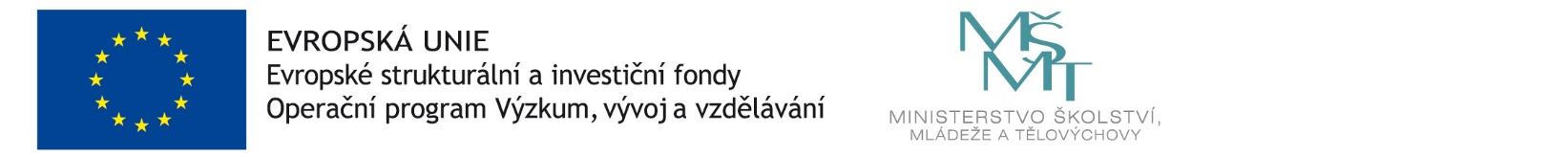 